 Plan of Study for the Doctoral Degree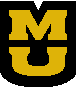 09/09 Student name: ( Last Name,  First  Name)Mizzou ID number: Degree (i.e PhD, EdD,etc.):  Major: I. Please apply the following graduate-level transfer courses toward the MU credit-hour requirement: I. Please apply the following graduate-level transfer courses toward the MU credit-hour requirement: I. Please apply the following graduate-level transfer courses toward the MU credit-hour requirement: I. Please apply the following graduate-level transfer courses toward the MU credit-hour requirement: I. Please apply the following graduate-level transfer courses toward the MU credit-hour requirement: I. Please apply the following graduate-level transfer courses toward the MU credit-hour requirement: I. Please apply the following graduate-level transfer courses toward the MU credit-hour requirement: Course No.Course TitleCourse TitleCreditsGradeInstitutionInstitutionTotal transfer credits: Total transfer credits: Total transfer credits: II. Courses completed at MU:II. Courses completed at MU:II. Courses completed at MU:II. Courses completed at MU:II. Courses completed at MU:II. Courses completed at MU:II. Courses completed at MU:Course No. Course TitleCourse TitleCreditsGradeInstitution Institution Total hours completed at MU:Total hours completed at MU:Total hours completed at MU:III. Courses to be completed at MU: III. Courses to be completed at MU: III. Courses to be completed at MU: III. Courses to be completed at MU: III. Courses to be completed at MU: III. Courses to be completed at MU: III. Courses to be completed at MU: Course No.Course TitleCourse TitleCreditsGradeGradeInstitution Total Hours to be Completed at MU:Total Hours to be Completed at MU:Total Hours to be Completed at MU:Total Hours in Doctoral Plan of Study:Total Hours in Doctoral Plan of Study:Total Hours in Doctoral Plan of Study: